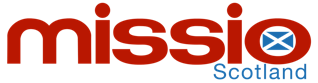 World Mission Sunday 201929th Sunday in Ordinary TimeIntercessions Celebrant:	On this World Mission Sunday, we are gathered as one family in Christ, our Saviour and Redeemer. Let us now present our intercessions for the Church and all humanity to God our almighty Father.1	Almighty God, we pray for our Holy Father, Pope Francis, and for the Church throughout the world, especially in those countries where it is small and poor and being persecuted. May our brothers and sisters in Christ continue to receive support and comfort from the whole community of God’s people.	Lord, hear us. All: Lord, graciously hear us.2.	Father in heaven, we pray for ourselves that we will truly live out the mission you have given each of us in building up your kingdom of justice, love and peace. 	Lord, hear us. All: Lord, graciously hear us.3.	We pray for all missionaries and for ourselves, that as we strive to proclaim the Gospel by the example of our lives and by our service of one another, we may be conscious of the bonds between ourselves and all those who share our Catholic Faith in every part of the world.	Lord, hear us. All: Lord, graciously hear us.4.	We pray for the Church here in Scotland that it will meet the challenges facing it with courage and faith and be a source of life, wisdom and unity to our society. We also pray for the work of Missio Scotland, that it may be a true expression of the Catholic community in our country.	Lord, hear us. All: Lord, graciously hear us.5.	Eternal Father, we pray for all those who are sick in body, mind and spirit. We also pray for those who have died especially our relatives and friends and for all those missionaries from Scotland who gave their lives to build the Church in foreign lands.	Lord, hear us. All: Lord, graciously hear us.Let us now present our personal intentions to God in the quiet of our heart.Celebrant:Eternal Father of all, as you unite us in faith through your Son, our Lord Jesus Christ, we ask you to listen to these prayers we have made through Him who lives and reigns with you in the unity of the Holy Spirit, one God forever and ever. 